Odesílatel:Odesílatel:Odesílatel:Odesílatel:Odesílatel:Odesílatel:Odesílatel:Odesílatel:Odesílatel:Odesílatel:Odesílatel:Odesílatel:BBM s.r.o
Informační centrum
Ostravská 4
166 35 PRAHA 6.
Česká republikaBBM s.r.o
Informační centrum
Ostravská 4
166 35 PRAHA 6.
Česká republikaBBM s.r.o
Informační centrum
Ostravská 4
166 35 PRAHA 6.
Česká republikaBBM s.r.o
Informační centrum
Ostravská 4
166 35 PRAHA 6.
Česká republikaBBM s.r.o
Informační centrum
Ostravská 4
166 35 PRAHA 6.
Česká republikaBBM s.r.o
Informační centrum
Ostravská 4
166 35 PRAHA 6.
Česká republikaBBM s.r.o
Informační centrum
Ostravská 4
166 35 PRAHA 6.
Česká republikaBBM s.r.o
Informační centrum
Ostravská 4
166 35 PRAHA 6.
Česká republikaBBM s.r.o
Informační centrum
Ostravská 4
166 35 PRAHA 6.
Česká republikaBBM s.r.o
Informační centrum
Ostravská 4
166 35 PRAHA 6.
Česká republikaBBM s.r.o
Informační centrum
Ostravská 4
166 35 PRAHA 6.
Česká republikaBBM s.r.o
Informační centrum
Ostravská 4
166 35 PRAHA 6.
Česká republikaBBM s.r.o
Informační centrum
Ostravská 4
166 35 PRAHA 6.
Česká republikaBBM s.r.o
Informační centrum
Ostravská 4
166 35 PRAHA 6.
Česká republikaBBM s.r.o
Informační centrum
Ostravská 4
166 35 PRAHA 6.
Česká republikaBBM s.r.o
Informační centrum
Ostravská 4
166 35 PRAHA 6.
Česká republikaPID:PID:PID:PID:PID:PID:PID:PID: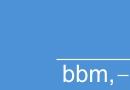 BBM s.r.o
Informační centrum
Ostravská 4
166 35 PRAHA 6.
Česká republikaBBM s.r.o
Informační centrum
Ostravská 4
166 35 PRAHA 6.
Česká republikaBBM s.r.o
Informační centrum
Ostravská 4
166 35 PRAHA 6.
Česká republikaBBM s.r.o
Informační centrum
Ostravská 4
166 35 PRAHA 6.
Česká republikaBBM s.r.o
Informační centrum
Ostravská 4
166 35 PRAHA 6.
Česká republikaBBM s.r.o
Informační centrum
Ostravská 4
166 35 PRAHA 6.
Česká republikaBBM s.r.o
Informační centrum
Ostravská 4
166 35 PRAHA 6.
Česká republikaBBM s.r.o
Informační centrum
Ostravská 4
166 35 PRAHA 6.
Česká republikaBBM s.r.o
Informační centrum
Ostravská 4
166 35 PRAHA 6.
Česká republikaBBM s.r.o
Informační centrum
Ostravská 4
166 35 PRAHA 6.
Česká republikaBBM s.r.o
Informační centrum
Ostravská 4
166 35 PRAHA 6.
Česká republikaBBM s.r.o
Informační centrum
Ostravská 4
166 35 PRAHA 6.
Česká republikaBBM s.r.o
Informační centrum
Ostravská 4
166 35 PRAHA 6.
Česká republikaBBM s.r.o
Informační centrum
Ostravská 4
166 35 PRAHA 6.
Česká republikaBBM s.r.o
Informační centrum
Ostravská 4
166 35 PRAHA 6.
Česká republikaBBM s.r.o
Informační centrum
Ostravská 4
166 35 PRAHA 6.
Česká republikaSmlouva:Smlouva:Smlouva:Smlouva:Smlouva:Smlouva:Smlouva:Smlouva:121600099991121600099991121600099991121600099991121600099991121600099991BBM s.r.o
Informační centrum
Ostravská 4
166 35 PRAHA 6.
Česká republikaBBM s.r.o
Informační centrum
Ostravská 4
166 35 PRAHA 6.
Česká republikaBBM s.r.o
Informační centrum
Ostravská 4
166 35 PRAHA 6.
Česká republikaBBM s.r.o
Informační centrum
Ostravská 4
166 35 PRAHA 6.
Česká republikaBBM s.r.o
Informační centrum
Ostravská 4
166 35 PRAHA 6.
Česká republikaBBM s.r.o
Informační centrum
Ostravská 4
166 35 PRAHA 6.
Česká republikaBBM s.r.o
Informační centrum
Ostravská 4
166 35 PRAHA 6.
Česká republikaBBM s.r.o
Informační centrum
Ostravská 4
166 35 PRAHA 6.
Česká republikaBBM s.r.o
Informační centrum
Ostravská 4
166 35 PRAHA 6.
Česká republikaBBM s.r.o
Informační centrum
Ostravská 4
166 35 PRAHA 6.
Česká republikaBBM s.r.o
Informační centrum
Ostravská 4
166 35 PRAHA 6.
Česká republikaBBM s.r.o
Informační centrum
Ostravská 4
166 35 PRAHA 6.
Česká republikaBBM s.r.o
Informační centrum
Ostravská 4
166 35 PRAHA 6.
Česká republikaBBM s.r.o
Informační centrum
Ostravská 4
166 35 PRAHA 6.
Česká republikaBBM s.r.o
Informační centrum
Ostravská 4
166 35 PRAHA 6.
Česká republikaBBM s.r.o
Informační centrum
Ostravská 4
166 35 PRAHA 6.
Česká republikaBBM s.r.o
Informační centrum
Ostravská 4
166 35 PRAHA 6.
Česká republikaBBM s.r.o
Informační centrum
Ostravská 4
166 35 PRAHA 6.
Česká republikaBBM s.r.o
Informační centrum
Ostravská 4
166 35 PRAHA 6.
Česká republikaBBM s.r.o
Informační centrum
Ostravská 4
166 35 PRAHA 6.
Česká republikaBBM s.r.o
Informační centrum
Ostravská 4
166 35 PRAHA 6.
Česká republikaBBM s.r.o
Informační centrum
Ostravská 4
166 35 PRAHA 6.
Česká republikaBBM s.r.o
Informační centrum
Ostravská 4
166 35 PRAHA 6.
Česká republikaBBM s.r.o
Informační centrum
Ostravská 4
166 35 PRAHA 6.
Česká republikaBBM s.r.o
Informační centrum
Ostravská 4
166 35 PRAHA 6.
Česká republikaBBM s.r.o
Informační centrum
Ostravská 4
166 35 PRAHA 6.
Česká republikaBBM s.r.o
Informační centrum
Ostravská 4
166 35 PRAHA 6.
Česká republikaBBM s.r.o
Informační centrum
Ostravská 4
166 35 PRAHA 6.
Česká republikaBBM s.r.o
Informační centrum
Ostravská 4
166 35 PRAHA 6.
Česká republikaBBM s.r.o
Informační centrum
Ostravská 4
166 35 PRAHA 6.
Česká republikaBBM s.r.o
Informační centrum
Ostravská 4
166 35 PRAHA 6.
Česká republikaBBM s.r.o
Informační centrum
Ostravská 4
166 35 PRAHA 6.
Česká republikaČíslo účtu:Číslo účtu:Číslo účtu:Číslo účtu:Číslo účtu:Číslo účtu:Číslo účtu:Číslo účtu:19-5505030267/010019-5505030267/010019-5505030267/010019-5505030267/010019-5505030267/010019-5505030267/0100BBM s.r.o
Informační centrum
Ostravská 4
166 35 PRAHA 6.
Česká republikaBBM s.r.o
Informační centrum
Ostravská 4
166 35 PRAHA 6.
Česká republikaBBM s.r.o
Informační centrum
Ostravská 4
166 35 PRAHA 6.
Česká republikaBBM s.r.o
Informační centrum
Ostravská 4
166 35 PRAHA 6.
Česká republikaBBM s.r.o
Informační centrum
Ostravská 4
166 35 PRAHA 6.
Česká republikaBBM s.r.o
Informační centrum
Ostravská 4
166 35 PRAHA 6.
Česká republikaBBM s.r.o
Informační centrum
Ostravská 4
166 35 PRAHA 6.
Česká republikaBBM s.r.o
Informační centrum
Ostravská 4
166 35 PRAHA 6.
Česká republikaBBM s.r.o
Informační centrum
Ostravská 4
166 35 PRAHA 6.
Česká republikaBBM s.r.o
Informační centrum
Ostravská 4
166 35 PRAHA 6.
Česká republikaBBM s.r.o
Informační centrum
Ostravská 4
166 35 PRAHA 6.
Česká republikaBBM s.r.o
Informační centrum
Ostravská 4
166 35 PRAHA 6.
Česká republikaBBM s.r.o
Informační centrum
Ostravská 4
166 35 PRAHA 6.
Česká republikaBBM s.r.o
Informační centrum
Ostravská 4
166 35 PRAHA 6.
Česká republikaBBM s.r.o
Informační centrum
Ostravská 4
166 35 PRAHA 6.
Česká republikaBBM s.r.o
Informační centrum
Ostravská 4
166 35 PRAHA 6.
Česká republikaPeněžní ústav:Peněžní ústav:Peněžní ústav:Peněžní ústav:Peněžní ústav:Peněžní ústav:Peněžní ústav:Peněžní ústav:Komerční banka, a.s.Komerční banka, a.s.Komerční banka, a.s.Komerční banka, a.s.Komerční banka, a.s.Komerční banka, a.s.BBM s.r.o
Informační centrum
Ostravská 4
166 35 PRAHA 6.
Česká republikaBBM s.r.o
Informační centrum
Ostravská 4
166 35 PRAHA 6.
Česká republikaBBM s.r.o
Informační centrum
Ostravská 4
166 35 PRAHA 6.
Česká republikaBBM s.r.o
Informační centrum
Ostravská 4
166 35 PRAHA 6.
Česká republikaBBM s.r.o
Informační centrum
Ostravská 4
166 35 PRAHA 6.
Česká republikaBBM s.r.o
Informační centrum
Ostravská 4
166 35 PRAHA 6.
Česká republikaBBM s.r.o
Informační centrum
Ostravská 4
166 35 PRAHA 6.
Česká republikaBBM s.r.o
Informační centrum
Ostravská 4
166 35 PRAHA 6.
Česká republikaBBM s.r.o
Informační centrum
Ostravská 4
166 35 PRAHA 6.
Česká republikaBBM s.r.o
Informační centrum
Ostravská 4
166 35 PRAHA 6.
Česká republikaBBM s.r.o
Informační centrum
Ostravská 4
166 35 PRAHA 6.
Česká republikaBBM s.r.o
Informační centrum
Ostravská 4
166 35 PRAHA 6.
Česká republikaBBM s.r.o
Informační centrum
Ostravská 4
166 35 PRAHA 6.
Česká republikaBBM s.r.o
Informační centrum
Ostravská 4
166 35 PRAHA 6.
Česká republikaBBM s.r.o
Informační centrum
Ostravská 4
166 35 PRAHA 6.
Česká republikaBBM s.r.o
Informační centrum
Ostravská 4
166 35 PRAHA 6.
Česká republikaDodavatel:Dodavatel:Dodavatel:Dodavatel:Dodavatel:Dodavatel:Dodavatel:Dodavatel:Dodavatel:Dodavatel:Dodavatel:DIČ:DIČ:DIČ:DIČ:DIČ:CZ68407700CZ68407700CZ68407700CZ68407700IČ:IČ:IČ:IČ:DIČ:DIČ:IČ:IČ:IČ:IČ:IČ:68407700684077006840770068407700IČ:IČ:IČ:IČ:IČ:68407700684077006840770068407700IČ:IČ:IČ:IČ:IČ:68407700684077006840770068407700Konečný příjemce:Konečný příjemce:Konečný příjemce:Konečný příjemce:Konečný příjemce:Konečný příjemce:Konečný příjemce:Konečný příjemce:Konečný příjemce:Platnost objednávky do:Platnost objednávky do:Platnost objednávky do:Platnost objednávky do:Platnost objednávky do:Platnost objednávky do:Platnost objednávky do:Platnost objednávky do:Platnost objednávky do:Platnost objednávky do:31.12.201631.12.201631.12.201631.12.2016Termín dodání:Termín dodání:Termín dodání:Termín dodání:Termín dodání:Termín dodání:Termín dodání:26.01.201626.01.201626.01.201626.01.2016Forma úhrady:Forma úhrady:Forma úhrady:Forma úhrady:Forma úhrady:Forma úhrady:Forma úhrady:PříkazemPříkazemPříkazemPříkazemForma úhrady:Forma úhrady:Forma úhrady:Forma úhrady:Forma úhrady:Forma úhrady:Forma úhrady:PříkazemPříkazemPříkazemPříkazemForma úhrady:Forma úhrady:Forma úhrady:Forma úhrady:Forma úhrady:Forma úhrady:Forma úhrady:PříkazemPříkazemPříkazemPříkazemTermín úhrady:Termín úhrady:Termín úhrady:Termín úhrady:Termín úhrady:Termín úhrady:Termín úhrady:Interní návrh neschválené objednávky  č.8131260017 - 81312 Interní návrh neschválené objednávky  č.8131260017 - 81312 Interní návrh neschválené objednávky  č.8131260017 - 81312 Interní návrh neschválené objednávky  č.8131260017 - 81312 Interní návrh neschválené objednávky  č.8131260017 - 81312 Interní návrh neschválené objednávky  č.8131260017 - 81312 Interní návrh neschválené objednávky  č.8131260017 - 81312 Interní návrh neschválené objednávky  č.8131260017 - 81312 Interní návrh neschválené objednávky  č.8131260017 - 81312 Interní návrh neschválené objednávky  č.8131260017 - 81312 Interní návrh neschválené objednávky  č.8131260017 - 81312 Interní návrh neschválené objednávky  č.8131260017 - 81312 Interní návrh neschválené objednávky  č.8131260017 - 81312 Interní návrh neschválené objednávky  č.8131260017 - 81312 Interní návrh neschválené objednávky  č.8131260017 - 81312 Interní návrh neschválené objednávky  č.8131260017 - 81312 Interní návrh neschválené objednávky  č.8131260017 - 81312 Interní návrh neschválené objednávky  č.8131260017 - 81312 Interní návrh neschválené objednávky  č.8131260017 - 81312 Interní návrh neschválené objednávky  č.8131260017 - 81312 Interní návrh neschválené objednávky  č.8131260017 - 81312 Interní návrh neschválené objednávky  č.8131260017 - 81312 Interní návrh neschválené objednávky  č.8131260017 - 81312 Interní návrh neschválené objednávky  č.8131260017 - 81312 Interní návrh neschválené objednávky  č.8131260017 - 81312 Interní návrh neschválené objednávky  č.8131260017 - 81312 Interní návrh neschválené objednávky  č.8131260017 - 81312 Interní návrh neschválené objednávky  č.8131260017 - 81312 Interní návrh neschválené objednávky  č.8131260017 - 81312 Interní návrh neschválené objednávky  č.8131260017 - 81312                  Na faktuře vždy uvádějte celé číslo naší objednávky, jinak nebude proplacena!!!
  Druhá řádka, která začíná po dvou mezerách
Třetí řádka                 Na faktuře vždy uvádějte celé číslo naší objednávky, jinak nebude proplacena!!!
  Druhá řádka, která začíná po dvou mezerách
Třetí řádka                 Na faktuře vždy uvádějte celé číslo naší objednávky, jinak nebude proplacena!!!
  Druhá řádka, která začíná po dvou mezerách
Třetí řádka                 Na faktuře vždy uvádějte celé číslo naší objednávky, jinak nebude proplacena!!!
  Druhá řádka, která začíná po dvou mezerách
Třetí řádka                 Na faktuře vždy uvádějte celé číslo naší objednávky, jinak nebude proplacena!!!
  Druhá řádka, která začíná po dvou mezerách
Třetí řádka                 Na faktuře vždy uvádějte celé číslo naší objednávky, jinak nebude proplacena!!!
  Druhá řádka, která začíná po dvou mezerách
Třetí řádka                 Na faktuře vždy uvádějte celé číslo naší objednávky, jinak nebude proplacena!!!
  Druhá řádka, která začíná po dvou mezerách
Třetí řádka                 Na faktuře vždy uvádějte celé číslo naší objednávky, jinak nebude proplacena!!!
  Druhá řádka, která začíná po dvou mezerách
Třetí řádka                 Na faktuře vždy uvádějte celé číslo naší objednávky, jinak nebude proplacena!!!
  Druhá řádka, která začíná po dvou mezerách
Třetí řádka                 Na faktuře vždy uvádějte celé číslo naší objednávky, jinak nebude proplacena!!!
  Druhá řádka, která začíná po dvou mezerách
Třetí řádka                 Na faktuře vždy uvádějte celé číslo naší objednávky, jinak nebude proplacena!!!
  Druhá řádka, která začíná po dvou mezerách
Třetí řádka                 Na faktuře vždy uvádějte celé číslo naší objednávky, jinak nebude proplacena!!!
  Druhá řádka, která začíná po dvou mezerách
Třetí řádka                 Na faktuře vždy uvádějte celé číslo naší objednávky, jinak nebude proplacena!!!
  Druhá řádka, která začíná po dvou mezerách
Třetí řádka                 Na faktuře vždy uvádějte celé číslo naší objednávky, jinak nebude proplacena!!!
  Druhá řádka, která začíná po dvou mezerách
Třetí řádka                 Na faktuře vždy uvádějte celé číslo naší objednávky, jinak nebude proplacena!!!
  Druhá řádka, která začíná po dvou mezerách
Třetí řádka                 Na faktuře vždy uvádějte celé číslo naší objednávky, jinak nebude proplacena!!!
  Druhá řádka, která začíná po dvou mezerách
Třetí řádka                 Na faktuře vždy uvádějte celé číslo naší objednávky, jinak nebude proplacena!!!
  Druhá řádka, která začíná po dvou mezerách
Třetí řádka                 Na faktuře vždy uvádějte celé číslo naší objednávky, jinak nebude proplacena!!!
  Druhá řádka, která začíná po dvou mezerách
Třetí řádka                 Na faktuře vždy uvádějte celé číslo naší objednávky, jinak nebude proplacena!!!
  Druhá řádka, která začíná po dvou mezerách
Třetí řádka                 Na faktuře vždy uvádějte celé číslo naší objednávky, jinak nebude proplacena!!!
  Druhá řádka, která začíná po dvou mezerách
Třetí řádka                 Na faktuře vždy uvádějte celé číslo naší objednávky, jinak nebude proplacena!!!
  Druhá řádka, která začíná po dvou mezerách
Třetí řádka                 Na faktuře vždy uvádějte celé číslo naší objednávky, jinak nebude proplacena!!!
  Druhá řádka, která začíná po dvou mezerách
Třetí řádka                 Na faktuře vždy uvádějte celé číslo naší objednávky, jinak nebude proplacena!!!
  Druhá řádka, která začíná po dvou mezerách
Třetí řádka                 Na faktuře vždy uvádějte celé číslo naší objednávky, jinak nebude proplacena!!!
  Druhá řádka, která začíná po dvou mezerách
Třetí řádka                 Na faktuře vždy uvádějte celé číslo naší objednávky, jinak nebude proplacena!!!
  Druhá řádka, která začíná po dvou mezerách
Třetí řádka                 Na faktuře vždy uvádějte celé číslo naší objednávky, jinak nebude proplacena!!!
  Druhá řádka, která začíná po dvou mezerách
Třetí řádka                 Na faktuře vždy uvádějte celé číslo naší objednávky, jinak nebude proplacena!!!
  Druhá řádka, která začíná po dvou mezerách
Třetí řádka                 Na faktuře vždy uvádějte celé číslo naší objednávky, jinak nebude proplacena!!!
  Druhá řádka, která začíná po dvou mezerách
Třetí řádka                 Na faktuře vždy uvádějte celé číslo naší objednávky, jinak nebude proplacena!!!
  Druhá řádka, která začíná po dvou mezerách
Třetí řádka                 Na faktuře vždy uvádějte celé číslo naší objednávky, jinak nebude proplacena!!!
  Druhá řádka, která začíná po dvou mezerách
Třetí řádka                 Na faktuře vždy uvádějte celé číslo naší objednávky, jinak nebude proplacena!!!
  Druhá řádka, která začíná po dvou mezerách
Třetí řádka                 Na faktuře vždy uvádějte celé číslo naší objednávky, jinak nebude proplacena!!!
  Druhá řádka, která začíná po dvou mezerách
Třetí řádka                 Na faktuře vždy uvádějte celé číslo naší objednávky, jinak nebude proplacena!!!
  Druhá řádka, která začíná po dvou mezerách
Třetí řádka                 Na faktuře vždy uvádějte celé číslo naší objednávky, jinak nebude proplacena!!!
  Druhá řádka, která začíná po dvou mezerách
Třetí řádka                 Na faktuře vždy uvádějte celé číslo naší objednávky, jinak nebude proplacena!!!
  Druhá řádka, která začíná po dvou mezerách
Třetí řádka                 Na faktuře vždy uvádějte celé číslo naší objednávky, jinak nebude proplacena!!!
  Druhá řádka, která začíná po dvou mezerách
Třetí řádka                 Na faktuře vždy uvádějte celé číslo naší objednávky, jinak nebude proplacena!!!
  Druhá řádka, která začíná po dvou mezerách
Třetí řádka                 Na faktuře vždy uvádějte celé číslo naší objednávky, jinak nebude proplacena!!!
  Druhá řádka, která začíná po dvou mezerách
Třetí řádkaObjednáváme u Vás dle rozpisu níže:Objednáváme u Vás dle rozpisu níže:Objednáváme u Vás dle rozpisu níže:Objednáváme u Vás dle rozpisu níže:Objednáváme u Vás dle rozpisu níže:Objednáváme u Vás dle rozpisu níže:Objednáváme u Vás dle rozpisu níže:Objednáváme u Vás dle rozpisu níže:Objednáváme u Vás dle rozpisu níže:Objednáváme u Vás dle rozpisu níže:Objednáváme u Vás dle rozpisu níže:Objednáváme u Vás dle rozpisu níže:Objednáváme u Vás dle rozpisu níže:Objednáváme u Vás dle rozpisu níže:Objednáváme u Vás dle rozpisu níže:Objednáváme u Vás dle rozpisu níže:Objednáváme u Vás dle rozpisu níže:Objednáváme u Vás dle rozpisu níže:Objednáváme u Vás dle rozpisu níže:Objednáváme u Vás dle rozpisu níže:Objednáváme u Vás dle rozpisu níže:Objednáváme u Vás dle rozpisu níže:Objednáváme u Vás dle rozpisu níže:Objednáváme u Vás dle rozpisu níže:Objednáváme u Vás dle rozpisu níže:Objednáváme u Vás dle rozpisu níže:Objednáváme u Vás dle rozpisu níže:Objednáváme u Vás dle rozpisu níže:Objednáváme u Vás dle rozpisu níže:Objednáváme u Vás dle rozpisu níže:Objednáváme u Vás dle rozpisu níže:Objednáváme u Vás dle rozpisu níže:Objednáváme u Vás dle rozpisu níže:Objednáváme u Vás dle rozpisu níže:Objednáváme u Vás dle rozpisu níže:Objednáváme u Vás dle rozpisu níže:Objednáváme u Vás dle rozpisu níže:Objednáváme u Vás dle rozpisu níže:PoložkaPoložkaPoložkaPoložkaPoložkaPoložkaPoložkaPoložkaPoložkaPoložkaPoložkaPoložkaPoložkaPoložkaPoložkaPoložkaPoložkaPoložkaPoložkaPoložkaPoložkaPoložkaPoložkaPoložkaPoložkaPoložkaPoložkaPoložkaPoložkaPoložkaPoložkaPoložkaPoložkaPoložkaPoložkaPoložkaPoložkaMnožstvíMnožstvíMnožstvíMnožstvíMnožstvíMnožstvíMJMJMJMJMJCena/MJ vč. DPHCena/MJ vč. DPHCena/MJ vč. DPHCena/MJ vč. DPHCena/MJ vč. DPHCena/MJ vč. DPHCena/MJ vč. DPHCena/MJ vč. DPHCena/MJ vč. DPHCena/MJ vč. DPHCelkem s DPHCelkem s DPHCelkem s DPHCelkem s DPHCelkem s DPHCelkem s DPHCelkem s DPHCelkem s DPHaaaaaaaaaaaaaaaaaaaaaaaaaaaaaaaaaaaaaaaaaaaaaaaaaaaaaaaaaaaaaaaaaaaaaaaaaaaaaaaaaaaaaaaaaaaaaaaaaaaaaaaaaaaaaaaCelkem:Celkem:Celkem:78.7578.7578.7578.7578.7578.75EUREUR78.7578.7578.7578.7578.7578.75EUREURPředpokládaná cena celkem (včetně DPH):Předpokládaná cena celkem (včetně DPH):Předpokládaná cena celkem (včetně DPH):Předpokládaná cena celkem (včetně DPH):Předpokládaná cena celkem (včetně DPH):Předpokládaná cena celkem (včetně DPH):Předpokládaná cena celkem (včetně DPH):Předpokládaná cena celkem (včetně DPH):Předpokládaná cena celkem (včetně DPH):Předpokládaná cena celkem (včetně DPH):Předpokládaná cena celkem (včetně DPH):Předpokládaná cena celkem (včetně DPH):Předpokládaná cena celkem (včetně DPH):Předpokládaná cena celkem (včetně DPH):Předpokládaná cena celkem (včetně DPH):Předpokládaná cena celkem (včetně DPH):Předpokládaná cena celkem (včetně DPH):Předpokládaná cena celkem (včetně DPH):Předpokládaná cena celkem (včetně DPH):Předpokládaná cena celkem (včetně DPH):Předpokládaná cena celkem (včetně DPH):Předpokládaná cena celkem (včetně DPH):Předpokládaná cena celkem (včetně DPH):Datum vystavení:Datum vystavení:Datum vystavení:Datum vystavení:Datum vystavení:Datum vystavení:Datum vystavení:Datum vystavení:Datum vystavení:Datum vystavení:Datum vystavení:17.02.201617.02.201617.02.201617.02.201617.02.201617.02.201617.02.201617.02.201617.02.2016Vystavil:Vystavil:Vystavil:Vystavil:Vystavil:Vystavil:Vystavil:Vystavil:Vystavil:Vystavil:Vystavil:Vystavil:Vystavil:Vystavil:PRACOVNÍCI BBM .PRACOVNÍCI BBM .PRACOVNÍCI BBM .PRACOVNÍCI BBM .PRACOVNÍCI BBM .PRACOVNÍCI BBM .PRACOVNÍCI BBM .PRACOVNÍCI BBM .PRACOVNÍCI BBM .PRACOVNÍCI BBM .PRACOVNÍCI BBM .PRACOVNÍCI BBM .PRACOVNÍCI BBM .PRACOVNÍCI BBM .PRACOVNÍCI BBM .PRACOVNÍCI BBM .PRACOVNÍCI BBM .PRACOVNÍCI BBM .PRACOVNÍCI BBM .PRACOVNÍCI BBM .PRACOVNÍCI BBM .Razítko, podpisRazítko, podpisRazítko, podpisRazítko, podpisRazítko, podpisRazítko, podpisRazítko, podpisRazítko, podpisRazítko, podpisRazítko, podpisRazítko, podpisRazítko, podpisTel.: 724-162-687, Tel.: 724-162-687, Tel.: 724-162-687, Tel.: 724-162-687, Tel.: 724-162-687, Tel.: 724-162-687, Tel.: 724-162-687, Tel.: 724-162-687, Tel.: 724-162-687, Tel.: 724-162-687, Tel.: 724-162-687, Tel.: 724-162-687, Tel.: 724-162-687, Tel.: 724-162-687, Tel.: 724-162-687, Tel.: 724-162-687, Tel.: 724-162-687, Tel.: 724-162-687, Tel.: 724-162-687, Tel.: 724-162-687, Tel.: 724-162-687, 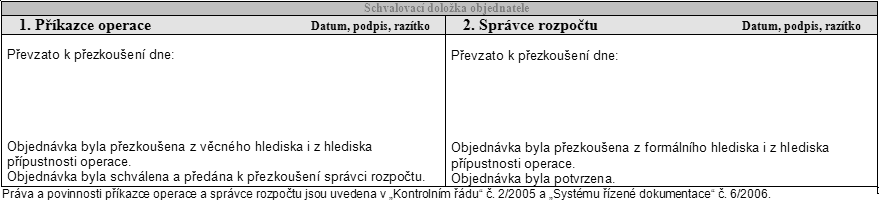 Interní údaje objednatele : 81312 \ 101 \ 100101R005 Superpočítání \ 9NP   Deník: 1 \ ObjednávkyInterní údaje objednatele : 81312 \ 101 \ 100101R005 Superpočítání \ 9NP   Deník: 1 \ ObjednávkyInterní údaje objednatele : 81312 \ 101 \ 100101R005 Superpočítání \ 9NP   Deník: 1 \ ObjednávkyInterní údaje objednatele : 81312 \ 101 \ 100101R005 Superpočítání \ 9NP   Deník: 1 \ ObjednávkyInterní údaje objednatele : 81312 \ 101 \ 100101R005 Superpočítání \ 9NP   Deník: 1 \ ObjednávkyInterní údaje objednatele : 81312 \ 101 \ 100101R005 Superpočítání \ 9NP   Deník: 1 \ ObjednávkyInterní údaje objednatele : 81312 \ 101 \ 100101R005 Superpočítání \ 9NP   Deník: 1 \ ObjednávkyInterní údaje objednatele : 81312 \ 101 \ 100101R005 Superpočítání \ 9NP   Deník: 1 \ ObjednávkyInterní údaje objednatele : 81312 \ 101 \ 100101R005 Superpočítání \ 9NP   Deník: 1 \ ObjednávkyInterní údaje objednatele : 81312 \ 101 \ 100101R005 Superpočítání \ 9NP   Deník: 1 \ ObjednávkyInterní údaje objednatele : 81312 \ 101 \ 100101R005 Superpočítání \ 9NP   Deník: 1 \ ObjednávkyInterní údaje objednatele : 81312 \ 101 \ 100101R005 Superpočítání \ 9NP   Deník: 1 \ ObjednávkyInterní údaje objednatele : 81312 \ 101 \ 100101R005 Superpočítání \ 9NP   Deník: 1 \ ObjednávkyInterní údaje objednatele : 81312 \ 101 \ 100101R005 Superpočítání \ 9NP   Deník: 1 \ ObjednávkyInterní údaje objednatele : 81312 \ 101 \ 100101R005 Superpočítání \ 9NP   Deník: 1 \ ObjednávkyInterní údaje objednatele : 81312 \ 101 \ 100101R005 Superpočítání \ 9NP   Deník: 1 \ ObjednávkyInterní údaje objednatele : 81312 \ 101 \ 100101R005 Superpočítání \ 9NP   Deník: 1 \ ObjednávkyInterní údaje objednatele : 81312 \ 101 \ 100101R005 Superpočítání \ 9NP   Deník: 1 \ ObjednávkyInterní údaje objednatele : 81312 \ 101 \ 100101R005 Superpočítání \ 9NP   Deník: 1 \ ObjednávkyInterní údaje objednatele : 81312 \ 101 \ 100101R005 Superpočítání \ 9NP   Deník: 1 \ ObjednávkyInterní údaje objednatele : 81312 \ 101 \ 100101R005 Superpočítání \ 9NP   Deník: 1 \ ObjednávkyInterní údaje objednatele : 81312 \ 101 \ 100101R005 Superpočítání \ 9NP   Deník: 1 \ ObjednávkyInterní údaje objednatele : 81312 \ 101 \ 100101R005 Superpočítání \ 9NP   Deník: 1 \ ObjednávkyInterní údaje objednatele : 81312 \ 101 \ 100101R005 Superpočítání \ 9NP   Deník: 1 \ ObjednávkyInterní údaje objednatele : 81312 \ 101 \ 100101R005 Superpočítání \ 9NP   Deník: 1 \ ObjednávkyInterní údaje objednatele : 81312 \ 101 \ 100101R005 Superpočítání \ 9NP   Deník: 1 \ ObjednávkyInterní údaje objednatele : 81312 \ 101 \ 100101R005 Superpočítání \ 9NP   Deník: 1 \ ObjednávkyInterní údaje objednatele : 81312 \ 101 \ 100101R005 Superpočítání \ 9NP   Deník: 1 \ ObjednávkyInterní údaje objednatele : 81312 \ 101 \ 100101R005 Superpočítání \ 9NP   Deník: 1 \ ObjednávkyInterní údaje objednatele : 81312 \ 101 \ 100101R005 Superpočítání \ 9NP   Deník: 1 \ ObjednávkyInterní údaje objednatele : 81312 \ 101 \ 100101R005 Superpočítání \ 9NP   Deník: 1 \ ObjednávkyInterní údaje objednatele : 81312 \ 101 \ 100101R005 Superpočítání \ 9NP   Deník: 1 \ ObjednávkyInterní údaje objednatele : 81312 \ 101 \ 100101R005 Superpočítání \ 9NP   Deník: 1 \ ObjednávkyInterní údaje objednatele : 81312 \ 101 \ 100101R005 Superpočítání \ 9NP   Deník: 1 \ ObjednávkyInterní údaje objednatele : 81312 \ 101 \ 100101R005 Superpočítání \ 9NP   Deník: 1 \ ObjednávkyInterní údaje objednatele : 81312 \ 101 \ 100101R005 Superpočítání \ 9NP   Deník: 1 \ ObjednávkyInterní údaje objednatele : 81312 \ 101 \ 100101R005 Superpočítání \ 9NP   Deník: 1 \ ObjednávkyInterní údaje objednatele : 81312 \ 101 \ 100101R005 Superpočítání \ 9NP   Deník: 1 \ ObjednávkyInterní údaje objednatele : 81312 \ 101 \ 100101R005 Superpočítání \ 9NP   Deník: 1 \ ObjednávkyInterní údaje objednatele : 81312 \ 101 \ 100101R005 Superpočítání \ 9NP   Deník: 1 \ ObjednávkyInterní údaje objednatele : 81312 \ 101 \ 100101R005 Superpočítání \ 9NP   Deník: 1 \ ObjednávkyInterní údaje objednatele : 81312 \ 101 \ 100101R005 Superpočítání \ 9NP   Deník: 1 \ ObjednávkyInterní údaje objednatele : 81312 \ 101 \ 100101R005 Superpočítání \ 9NP   Deník: 1 \ ObjednávkySídlo organizace: České vysoké učení technické v Praze, Zikova 4, Praha 6, 166 36Sídlo organizace: České vysoké učení technické v Praze, Zikova 4, Praha 6, 166 36Sídlo organizace: České vysoké učení technické v Praze, Zikova 4, Praha 6, 166 36Sídlo organizace: České vysoké učení technické v Praze, Zikova 4, Praha 6, 166 36Sídlo organizace: České vysoké učení technické v Praze, Zikova 4, Praha 6, 166 36Sídlo organizace: České vysoké učení technické v Praze, Zikova 4, Praha 6, 166 36Sídlo organizace: České vysoké učení technické v Praze, Zikova 4, Praha 6, 166 36Sídlo organizace: České vysoké učení technické v Praze, Zikova 4, Praha 6, 166 36Sídlo organizace: České vysoké učení technické v Praze, Zikova 4, Praha 6, 166 36Sídlo organizace: České vysoké učení technické v Praze, Zikova 4, Praha 6, 166 36Sídlo organizace: České vysoké učení technické v Praze, Zikova 4, Praha 6, 166 36Sídlo organizace: České vysoké učení technické v Praze, Zikova 4, Praha 6, 166 36Sídlo organizace: České vysoké učení technické v Praze, Zikova 4, Praha 6, 166 36Sídlo organizace: České vysoké učení technické v Praze, Zikova 4, Praha 6, 166 36Sídlo organizace: České vysoké učení technické v Praze, Zikova 4, Praha 6, 166 36Sídlo organizace: České vysoké učení technické v Praze, Zikova 4, Praha 6, 166 36Sídlo organizace: České vysoké učení technické v Praze, Zikova 4, Praha 6, 166 36Sídlo organizace: České vysoké učení technické v Praze, Zikova 4, Praha 6, 166 36Sídlo organizace: České vysoké učení technické v Praze, Zikova 4, Praha 6, 166 36Sídlo organizace: České vysoké učení technické v Praze, Zikova 4, Praha 6, 166 36Sídlo organizace: České vysoké učení technické v Praze, Zikova 4, Praha 6, 166 36Sídlo organizace: České vysoké učení technické v Praze, Zikova 4, Praha 6, 166 36Sídlo organizace: České vysoké učení technické v Praze, Zikova 4, Praha 6, 166 36Sídlo organizace: České vysoké učení technické v Praze, Zikova 4, Praha 6, 166 36Sídlo organizace: České vysoké učení technické v Praze, Zikova 4, Praha 6, 166 36Sídlo organizace: České vysoké učení technické v Praze, Zikova 4, Praha 6, 166 36Sídlo organizace: České vysoké učení technické v Praze, Zikova 4, Praha 6, 166 36Sídlo organizace: České vysoké učení technické v Praze, Zikova 4, Praha 6, 166 36Sídlo organizace: České vysoké učení technické v Praze, Zikova 4, Praha 6, 166 36Sídlo organizace: České vysoké učení technické v Praze, Zikova 4, Praha 6, 166 36Sídlo organizace: České vysoké učení technické v Praze, Zikova 4, Praha 6, 166 36Sídlo organizace: České vysoké učení technické v Praze, Zikova 4, Praha 6, 166 36Sídlo organizace: České vysoké učení technické v Praze, Zikova 4, Praha 6, 166 36Sídlo organizace: České vysoké učení technické v Praze, Zikova 4, Praha 6, 166 36Sídlo organizace: České vysoké učení technické v Praze, Zikova 4, Praha 6, 166 36Sídlo organizace: České vysoké učení technické v Praze, Zikova 4, Praha 6, 166 36Sídlo organizace: České vysoké učení technické v Praze, Zikova 4, Praha 6, 166 36Sídlo organizace: České vysoké učení technické v Praze, Zikova 4, Praha 6, 166 36Sídlo organizace: České vysoké učení technické v Praze, Zikova 4, Praha 6, 166 36Sídlo organizace: České vysoké učení technické v Praze, Zikova 4, Praha 6, 166 36Sídlo organizace: České vysoké učení technické v Praze, Zikova 4, Praha 6, 166 36Sídlo organizace: České vysoké učení technické v Praze, Zikova 4, Praha 6, 166 36Sídlo organizace: České vysoké učení technické v Praze, Zikova 4, Praha 6, 166 36